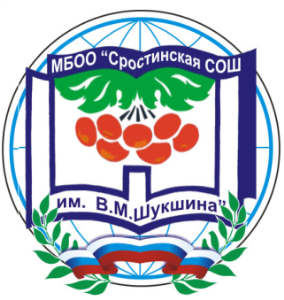             Муниципальное бюджетное общеобразовательное учреждение    «Сростинская средняя общеобразовательная школа            им. В.М.Шукшина»_______АННОТАЦИИ К РАБОЧИМ ПРОГРАММАМ 10-11 КЛАСС (ФГОС СОО)2019-2020 УЧЕБНЫЙ ГОДСростки2019Оглавление1.	РУССКИЙ ЯЗЫК…………………………………………………………………………32.	ЛИТЕРАТУРА…………………………………………………………………………….63.	ИНОСТРАННЫЙ ЯЗЫК…………………………………………………..……….……84.	 АЛГЕБРА. ГЕОМЕТРИЯ…………………………..…………………….…………..…95.	ИНФОРМАТИКА….………………………………………………………..…………...116.	ИСТОРИЯ…………………………………………………………………………….…..127.	ОБЩЕСТВОЗНАНИЕ…………………………………………………………………..138.	ГЕОГРАФИЯ……………………………………………………………………………..159.	ФИЗИКА…………………………………………………………………………………..1610. ХИМИЯ…………………………………………………………………………………….1811. БИОЛОГИЯ………………………………………………………………………………..1912. ОСНОВЫ БЕЗОПАСНОСТИ ЖИЗНЕДЕЯТЕЛЬНОСТИ………………………….2113. ФИЗИЧЕСКАЯ КУЛЬТУРА……………………………………………………………2214. ИСТОРИЯ ИСКУССТВА ……………………………………………………………….24РУССКИЙ ЯЗЫКсоответствии с выбором обучающихся и их законных представителей изучение содержания предметной области «Родной язык и родная литература» осуществляется в рамках предметной области «Русский язык и литература».Данная рабочая программа по русскому языку для 10-11 классов создана на основе федерального компонента государственного стандарта среднего (полного) общего образования  и авторской программы   по русскому языку для 10-11 классов общеобразовательных организаций  А.И. Власенкова,  Л.М. Рыбченковой. Базовый уровень, к учебнику «Русский язык и литература. Русский язык. 10-11 классы».- 4-е изд. – М., Просвещение, 2017. Программа по русскому языку для 10-11 классов средней (полной) школы реализует основные идеи проекта ФГОС среднего (полного) общего образования.Изучение русского языка в школе на базовом уровне направлен на повышение речевой культуры старшеклассников, совершенствование их опыта речевого общения, развития коммуникативных умений в разных сферах функционирования языка, расширения культурного кругозора, в основе которого лежит высокий уровень коммуникативной компетенции.Цели обучения:•  расширение знаний о единстве и многообразии языкового и культурного пространства России и мира; приобщение через изучение родного языка к ценностям национальной и мировой культуры; понимание роли русского языка в развитии ключевых компетенций, необходимых для успешной самореализации, для овладения будущей профессией, самообразования и социализации в обществе;• формирование активных навыков нормативного употребления языковых единиц в разных сферах общения; совершенствование орфографической и пунктуационной грамотности; воспитание способности к самоанализу и самооценке на основе наблюдений за речью; совершенствование навыков чтения, аудирования, говорения и письма;• формирование умений активного владения синонимическими средствами языка (лексическими, грамматическими) для точного и свободного выражения мыслей, знаний, представлений и чувств, в соответствии с содержанием, условиями и сферой речевого общения; Задачи обучения:• закрепить и углубить основные понятия и категории практической и функциональной стилистики, обеспечивающими совершенствование речевой культуры, коммуникативными умениями и навыками в разных сферах общения;• приобретение опыта анализа текста с точки зрения явной и скрытой, основной и второстепенной информации; овладение разными способами информационной переработки текста;• расширить круг используемых языковых  и речевых средств;• развитие языкового вкуса, потребности в совершенствовании коммуникативных умений в области родного языка для осуществления межличностного и межкультурного общения.Рабочая программа включает следующие разделы:титульный листпояснительную записку, в которой конкретизируются общие цели изучения предмета; планируемые результаты освоения учебного предмета и содержание учебного предмета;календарно - тематическое планирование, включающее темы (разделы), количество часов, отводимых на освоение каждой темы, основные виды учебной деятельности.Программа элективного курса по русскому языку для 10 класса составлена основе авторской программы под редакцией С.И.  Львова «Программа факультативных и элективных курсов» для   7-11 классов, Москва Издательский центр «Вентана - Граф», 2008. Основная цель данного курса состоит в повышении грамотности учащихся, в развитии культуры письменной речи.Свободное владение орфографией и пунктуацией предполагает не только знание правил и способность пользоваться ими, но и умение применять их, учитывая речевую ситуацию и необходимость как можно точнее передать смысл высказывания, используя при этой возможности письма. Именно поэтому программа уделяет особое внимание характеристике речевого общения в целом, особенностям письменного общения, а также специфическим элементам речевого этикета, использующимся в письменной речи.Особенностью данной системы обучения является опора на языковое чутье учащихся, целенаправленное развитие лингвистической интуиции. В связи с этим основными направлениями в работе становятся, во-первых, усиленное внимание к семантической стороне анализируемого явления (слова, предложения, что обеспечивает безошибочное применение того или иного правила без искажения смысла высказывания. Во-вторых, опора на этимологический анализ при обучении орфографии, который держится на языковом чутье и удовлетворяет естественную, неистребимую потребность каждого человека разгадать тайну рождения слова, понять его истоки. Эта «этимологическая рефлексия» (Г.О. Винокур) становится надежным помощником в процессе формирования системы правописных умений и навыков. И наконец, важнейшим направлением в обучении становится систематизация и обобщение знаний в области правописания и формирование умения ориентироваться в орфографии и пунктуации, учитывая их системность, логику, существующую взаимосвязь между различными элементами (принципы написания, правила, группы и варианты орфограмм, пунктограмм и т. п.).Программа дает представление о том, как нужно распределить материал по темам, какую последовательность изучения правил избрать, чтобы в результате обучения у старшеклассников укрепилась уверенность в целесообразности системы русского правописания, в его мотивированности, логичности (несмотря на некоторые нарушения общих орфографических и пунктуационных закономерностей).На этой базе формируется умение ориентироваться в многообразных явлениях письма, правильно выбирать из десятков правил именно то, что соответствует данной орфограмме и пунктограмме. Такое умение значительно облегчает задачу усвоения самих правил, так как заставляет в разных орфографических (пунктуационных) фактах видеть общие и отличительные свойства, вооружает системой обобщающих правил, которые поглощают несколько частных, заставляют глубже осмыслить полученные ранее сведения из разных областей лингвистики и умело пользоваться этой информацией при выборе правильного написания.Для того чтобы полностью воплотить идею систематизации знаний и совершенствования на этой основе соответствующих умений, предлагается изолированное изучение каждой части русского правописания: орфография — 10-й класс. Такой подход, разумеется, не исключает, а напротив, предусматривает попутное повторение важных пунктуационных правил при рассмотрении орфографической системы, а в процессе обучении пунктуации — совершенствование орфографических умений.Для достижения основных целей курса необходимо пользоваться наиболее эффективными приемами, которые помогают реализовать указанные направления в обучении. Это, прежде всего, работа с обобщающими схемами и таблицами по орфографии и пунктуации; семантический анализ высказывания и поиск адекватных языковых средств для выражения смысла средствами письма; работа с разнообразными лингвистическими словарями (в том числе и этимологическим, который в краткой форме дает информацию не только о происхождении слона, но и объясняет, мотивирует его написание). Кроме того, значительными обучающими возможностями обладает такой прием, как орфографический анализ структурно-семантических схем слова или морфемно-словообразовательных моделей. Такой анализ развивает языковую догадку, способность предвидеть орфографические затруднения, вызванные морфемной особенностью того словообразовательного образца, которому соответствует даннoe слово и десятки других слов этой группы.Чтобы добиться хороших результатов, необходимо также иметь в виду, что успешность обучения орфографии во многом зависит от общего уровня речевого развития старшеклассника и прежде всего от владения видами речевой деятельности:- осмысленным и точным пониманием чужого высказывания (аудирование, чтение);-  свободным и правильным выражением собственных мыслей в устной и письменной речи (говорение, письмо) с учетом разных ситуаций общения и в соответствии с нормами литературного языка. Русское правописание может быть освоено в процессе совершенствования, обогащения всего строя речи старшеклассника, в результате овладения всеми видами речевой деятельности в их единстве и взаимной связи.Коммуникативно-деятельностный подход к совершенствованию правописных умений и навыков способствует активному развитию грамотности в широком смысле этого слова — функциональной грамотности, то есть способности извлекать, понимать, передавать, эффективно использовать полученную разными способами текстовую информацию (в том числе и представленную в виде правила правописания), а также связно, полно, последовательно, логично, выразительно излагать мысли в соответствии о определенной коммуникативной задачей и нормативными требованиями к речевому высказыванию (в том числе и правописными).ЛИТЕРАТУРАВ	соответствии с выбором обучающихся и их законных представителей изучение содержания предметной области «Родной язык и родная литература» осуществляется в рамках предметной области «Русский язык и литература».Рабочая  программа  по литературе  для 10 класса составлена в соответствии с основными  положениями  Федерального государственного образовательного стандарта среднего (полного) общего образования на основе примерной  Программы общего образования по литературе Ю.В. Лебедева (М.: Просвещение. 2019г.) к  учебнику  Ю.В. Лебедева (4-е издание, М.: Просвещение,  2017г. В учебнике  впервые устанавливаются интегрированные  связи  между предметами «Литература» и «Русский язык» образовательной области «Филология», освоение  которой  позволит обучающимся овладеть основными приёмами использования языковых средств в различных ситуациях речевого общения) и  Устава муниципальной бюджетной общеобразовательной  организации «Сростинская СОШ им. В.М. Шукшина».В 10-ом классе предусмотрено изучение художественной литературы на историко-литературной основе, монографическое изучение творчества классиков русской литературы. Программа предполагает изучение литературы на базовом уровне. Такое изучение сохраняет фундаментальную основу курса, систематизирует представления у обучающихся об историческом развитии литературы. Курс строится с опорой на текстуальное изучение художественных произведений, решает задачи формирования читательских умений, развития культуры устной и письменной речи. При изучении произведений художественной литературы обращается внимание на вопросы традиций и новаторства в русской литературе, на историю создания произведений, на литературные и фольклорные истоки художественных образов, на вопросы теории литературы (от усвоения отдельных теоретико-литературных понятий к осмыслению литературных направлений, художественных систем). Предусматривается весь процесс чтения обучающимися (восприятие, понимание, осмысление, анализ, интерпретация и оценка прочитанного). Важным принципом изучения литературы в 10-ом классе является рассмотрение творчества отдельного писателя и литературного процесса в целом.Изучение литературы в старшей школе направлено на достижение следующих целей:• воспитание грамотного, думающего, эстетически и эмоционально развитого читателя, способного к всестороннему осмыслению как отдельных художественных произведений, так и историко-литературного курса в целом; • развитие  ценностно - смысловой сферы личности на основе духовно-нравственных идеалов, воплощённых в отечественной и зарубежной литературе.              Задачи  рабочей программы заключаются в следующем:приобщение старшеклассников к отечественному и мировому наследию классической литературы, к лучшим образцам современной литературы;воспитание  уважительного отношения к отечественной классической литературе  как социокультурному и эстетическому феномену, одному из высочайших  достижений  национальной  культуры,  закладывающих основы  гражданственности и патриотизма, формирующих национально - культурную идентичность и способность к межэтническому диалогу; развитие  потребности в чтении художественных  произведений;формирование системы знаний о литературе как искусстве словесного образа, включая основы специальных литературоведческих знаний, необходимых для понимания, анализа и интерпретации художественного произведения, в том числе умения воспринимать его в историко-культурном аспекте; развитие читательских умений, интеллектуальных и творческих способностей, образного и логического мышления, эмоциональной отзывчивости, эстетического вкуса; совершенствование речи на примере высоких образцов произведений художественной литературы, развитие умения создавать разные виды высказываний на литературную и свободную темы в устной и письменной форме. освоение лингвистической, культурологической, коммуникативной компетенций.Данный вариант программы обеспечен учебником для общеобразовательных школ: Лебедев Ю. В. Литература: Учебник: в 2-частях. Москва: Просвещение, 2017 г. ИНОСТРАННЫЙ ЯЗЫКПрограмма по предмету «Английский язык» для 10-11 классов (базовый уровень) составлена в соответствии с Федеральным государственным образовательным стандартом среднего общего образования на основе авторской программы «Английский в фокусе» (Spotlight), Афанасьева О.В., Дули Д., Михеева И.В. и др. для 2–11 классов, в соответствии с требованиями к результатам среднего общего образования, утвержденными ФГОС СОО. В программе реализуются личностно-ориентированный, коммуникативно-когнитивный и деятельностный подходы в обучении английскому языку.Рабочая программа включает следующие разделы:титульный листпояснительную записку, в которой конкретизируются общие цели изучения предмета; планируемые результаты освоения учебного предмета и содержание учебного предмета;календарно - тематическое планирование.АЛГЕБРА. ГЕОМЕТРИЯДанная  программа по курсу Алгебра и начала  математического анализа, геометрия для 10-11 классов с углубленным изучением  математики   создана   на   основе   единой   концепции   преподавания   математики   в  средней  школе  в  классах  с  углубленным  изучением  математики,  разработанной Бурмистровой Т. А. Алгебра и начала математического анализа. Сборник рабочих программ. 10-11 классы : учеб. пособие для учителей общеобразоват. организаций: базовый и углубл. уровни-  М.; Просвещение 2016-128 с. Геометрия. Сборник рабочих программ. 10-11 классы: учеб. пособие для общеобразоват. организаций : базовый и углубл. уровни-2-е изд., перераб.- М. Просвещение, 2018. -143 с.Программа   по   алгебре и началам анализа;  геометрии  для среднего общего образования разработаны   на  основе  Фундаментального  ядра    общего  образовании,  требований к результатам освоения образовательной программы основного общего  образования и в соответствие с требованиями ФГОС к структуре и результатам освоения основных общеобразовательных программ среднего общего образования. В них соблюдается  преемственность с примерной рабочей программой основного общего образования.   В  программе  также   учитываются   доминирующие   идеи   и   положения   программы   развития   и  формирования      универсальных     учебных     действий    для    основного    общего  образования,    которые    обеспечивают    формирование      российской    гражданской  идентичности, коммуникативных качеств личности и способствуют формированию ключевой компетенции — умения учиться.     Данная   программа   существенно расширяет кругозор учащихся, знакомя их с индукцией и дедукцией, обобщением и конкретизацией, анализом и синтезом, классификацией и систематизацией, абстрагированием, аналогией. Активное использование задач на всех этапах  учебного процесса развивает творческие способности школьников. Программа направлена на достижение следующих целей:На углубленном уровне в зависимости от потребностей обучающихся возможно изучение курса на двух уровнях: для подготовки специалистов инженерно -технического профиля и для подготовки научных кадров.Формирование осознанного выбора индивидуальной образовательной траектории.Задачи обучения: Предоставлять каждому обучающемуся возможность достижения уровня математических знаний, необходимого для дальнейшей успешной жизни в обществе;Обеспечивать необходимое стране число выпускников , математическая подготовка которых достаточна для продолжения образования  в различных направлениях и для практической деятельности, включая преподавание математики, математического исследования, работу в сфере информационных технологий;В основном общем и среднем общем образовании необходимо предусмотреть подготовку обучающихся в соответствие с их запросами к уровню подготовки в сфере математического образования.В базисном учебном плане на изучение учебного предмета «Математика: алгебра и начала математического анализа, геометрия» на профильном уровне отводится 6 часов в неделю.  Геометрия- Владеть геометрическими понятиями при решении задач и проведение математических рассуждений;самостоятельно формулировать определения геометрических фигур, выдвигать гипотезы о новых свойствах и признаках геометрических фигур и обосновывать или опровергать их, обобщать или конкретизировать результаты на новые классы фигур, проводить в несложных случаях классификацию фигур по различным  основаниям;- исследовать чертежи, включая комбинацию фигур, извлекать, интерпретировать и преобразовывать информацию, представленную на чертежах;- решать задачи геометрического содержания, в том числе в ситуациях, когда алгоритм решения не следует явно из условия, выполнять необходимые для решения задачи дополнительные построения, исследовать возможность применения теорем и формул для решения задач;- уметь формулировать и доказывать геометрические утверждения;- владеть понятиями стереометрии: призма, параллелепипед, пирамида, тетраэдр;- иметь представления об аксиомах стереометрии и следствиях из них и уметь применять их при решении задач;- уметь строить сечение многогранников с использованием различных методов, в том числе метода следов;- иметь представление о скрещивающихся прямых в пространстве и уметь находить угол и расстояние между ними;- применять теоремы о параллельности прямых и плоскостей в пространстве при решении задач; - уметь применять параллельное проектирование для изображения фигур;- уметь применять перпендикулярности прямой и плоскости при решении задач;- владеть понятиями ортогонального проектирования, наклонных и их проекций, уметь применять теорему о трех перпендикулярах при решении задач;- владеть понятиями расстояния между фигурами в пространстве. общего перпендикуляра двух скрещивающихся прямых и уметь применять при решении задач;- владеть понятиями угла между прямой и плоскостью и уметь применять при решении задач;- владеть понятиями двугранного угла, угла между плоскостями, перпендикулярных плоскостей и уметь применять их при решении задач;- владеть понятиями призмы, параллелепипеда и применять свойства параллелепипеда при решении задач;- владеть понятиями прямоугольного параллелепипеда и применять его при решении задач;- владеть понятиями пирамиды, видов пирамид, элементов правильной пирамиды и уметь применять в решение задач;- иметь представление о теореме Эйлера, правильных многогранников.- владеть понятиями площади поверхностей многогранников и уметь применять его при решении задач;- владеть понятиями тела вращения, сечение цилиндра, конуса, шара и сферы и уметь применять при решении задач; - владеть понятиями касательных прямых и плоскостей и уметь применять его при решении задач;- владеть понятиями объема, объемов многогранников, тел вращения и применять их при решении задач;- иметь представление о вписанных и описанных сферах и уметь применять их при решении задач- иметь представление о развертке конуса и цилиндра площади поверхности конуса и цилиндра и уметь применять при решении задач;- иметь представление о площади сферы и уметь применять при решение задач;- уметь решать задачи на комбинации многогранников и тел вращения, иметь представление о подобии в пространстве и уметь решать задачи на отношение объемов и площадей поверхностей подобных фигур.ИНФОРМАТИКАРабочая программа по информатике для учащихся 10-11 классов (базовый уровень) разработана в соответствии с требованиями Федерального государственного образовательного стандарта среднего (полного) общего образования (приказ МО РФ от 17.05.2012г. № 413). Настоящая рабочая программа курса информатики составлена для учащихся 10 класса. Программа курса ориентирована учебный план объемом 35 учебных часов за год (1 час/неделю).Программа учитывает возрастные и психологические особенности школьников, межпредметные связи с другими дисциплинами.Изучение курса обеспечивается учебно-методическим комплектом, включающим в себя:Семакин И.Г., Хеннер Е.К., Шеина Т.Ю. Информатика. Базовый уровень. 10 класс. – М.: БИНОМ. Лаборатория знаний, 2013. (с практикумом в приложении).Семакин И.Г., Хеннер Е.К., Шеина Т.Ю. Информатика. Базовый уровень. 11 класс. – М.: БИНОМ. Лаборатория знаний, 2013. (с практикумом в приложении).ИСТОРИЯРабочая программа составлена на основе:Федерального государственного образовательного стандарта среднего  общего образования, примерной программы среднего общего образования по истории для 10-11 классов образовательных учреждений, образовательной программы среднего общего образования МБОУ «Сростинская СОШ им. В.М. Шукшина», программы курса «История», базовый уровень, 10-11 классы, автора-составителя Л.А. Пашкиной.- М.: ООО «Русское слово – учебник», 2015г.Данная программа адресована учащимся 10  класса МБОУ «Сростинская СОШ им.В.М.Шукшина»  Бийского района Алтайского края. Срок реализации программы 2018-2020 г.Цель исторического образования в школе: «формированию у учащихся исторического мышления как основы гражданской идентичности ценностно ориентированной личности».Эта общая цель определяет задачи курса:·формирование у молодого поколения исторических ориентиров самоидентификации в современном мире;·овладение обучающимися знаниями об основных этапах развития человеческого общества с древности до наших дней в социальной, экономической, политической, духовной и нравственной сферах; выработка в доступной для обучающихся форме на основе обобщения фактического материала проблемного, диалектического понимания истории; усвоение интегративной системы знания об истории человечества при особом внимании к месту и роли России во всемирно- историческом процессе;·воспитание обучающихся в духе уважения к истории своего Отечества как единого и неделимого многонационального государства, построенного на основах равенства всех народов России, в духе патриотизма и интернационализма, во взаимопонимании и уважении между народами, неприятии шовинизма и национализма в любой их форме, милитаризма и пропаганды войны; развитие у обучающихся стремления внести свой вклад в решение глобальных проблем современности;·развитие способностей обучающихся на основе исторического анализа и проблемного подхода осмысливать процессы, события и явления в их динамике, взаимосвязи и взаимообусловленности с учетом принципов научной объективности и историзма;формирование у обучающихся общественной системы ценностей на основе осмысления закономерности и прогрессивности общественного развития и сознания приоритета общественного интереса над личностным и уникальности каждой личности, раскрывающейся полностью только в обществе и через общество;выработка современного понимания истории в контексте гуманитарного знания и общественной жизни;·развитие навыков исторического анализа и синтеза, формирование понимания взаимовлияния исторических событий и процессов.ОБЩЕСТВОЗНАНИЕРабочая программа составлена на основе: Федерального государственного образовательного стандарта среднего  общего образования, примерной программы среднего общего образования по обществознанию для 10-11 классов образовательных учреждений, образовательной программы среднего общего образования МБОУ «Сростинская СОШ им. В.М. Шукшина», примерной рабочей программы по обществознанию, предметная линия учебников под редакцией Л.Н. Боголюбова.10-11 классы, авторов А.Ю. Лазебниковой,  Н.И. Городецкой, Е.Л. Рутковской. М., «Просвещение», 2019г.Данная программа адресована учащимся 10  класса МБОУ «Сростинская СОШ им.В.М.Шукшина» Бийского района Алтайского краяИзучение обществознания в старшей школе направлено на достижение следующих целей:- развитие личности в период ранней юности, её духовно-нравственной, политической, правовой  и экономической культуры ,социального поведения, основанного на уважении закона и правопорядка ,способности к личному самоопределению и самореализации,  интереса к изучению социальных и гуманитарных дисциплин;- воспитание общероссийской идентичности, гражданской ответственности, правового самосознания ,толерантности, приверженности гуманистическим и демократическим ценностям ,закрепленным в Конституции РФ;- освоение системы знаний об обществе, о его сферах, различных видах деятельности людей ,моральном и правовом регулировании общественных отношений ,необходимых для взаимодействия с социальной средой и выполнения типичных социальных ролей человека и гражданина ,для последующего изучения социально-экономических и гуманитарных дисциплин в учреждениях системы среднего и высшего профессионального образования или для самообразования;- овладение умениями получать и критически осмысливать социальную информацию ,анализировать, систематизировать полученные данные; освоение способов познавательной, коммуникативной ,практической деятельности, необходимых для участия в жизни гражданского общества и государства;- совершенствование опыта  применения полученных знаний и умений для решения типичных задач в области социальных отношений, гражданской и общественной деятельности, межличностных отношений, отношений между людьми различных национальностей и вероисповеданий, в семейно-бытовой сфере; для соотнесения своих действий и действий других людей с нормами поведения, установленными законом.Задачами реализации рабочей программы учебного предмета «Обществознания» на уровне среднего общего образования являются:–	формирование у обучающихся ценностно-смысловых установок, отражающих личностные и гражданские позиции в деятельности, правосознания, экологической культуры, способности ставить цели и строить жизненные планы, способности к осознанию российской гражданской идентичности в поликультурном социуме;–	формирование знаний об обществе как целостной развивающейся системе в единстве и взаимодействии его основных сфер и институтов;–	овладение базовым понятийным аппаратом социальных наук;–	овладение умениями выявлять причинно-следственные, функциональные, иерархические и другие связи социальных объектов и процессов;–	формирование представлений об основных тенденциях и возможных перспективах развития мирового сообщества в глобальном мире;–	формирование представлений о методах познания социальных явлений и процессов;–	овладение умениями применять полученные знания в повседневной жизни с учетом гражданских и нравственных ценностей, прогнозировать последствия принимаемых решений;–	формирование навыков оценивания социальной информации, умений поиска информации в источниках различного типа для реконструкции недостающих звеньев с целью объяснения и оценки разнообразных явлений и процессов общественного развития.ГЕОГРАФИЯРабочая программа по географии для 10 класса составлена на основе Фундаментального ядра содержания общего образования, требований к результатам освоения образовательной программы основного общего образования, представленных в федеральном государственном образовательном стандарте основного общего образования, утвержденном Приказом Министерства образования и науки Российской Федерации от «17»  декабря  . № 1897,  на основе авторской программы:Бахчиева О.А. География: программа: 10-11 классы: базовый уровень; углубленный уровень/О.А.Бахчиева.-М:Вентана-Граф, 2014Цель и задачи курса Главной целью курса «Экономическая и социальная география мира» (10-11кл.), авт. О.А. Бахчиева, ИЦ «Вентана-Граф» является формирование у школьников завершающей системы знаний, умений и навыков, способов деятельности о социально-экономической составляющей географической картины мира. Указанная цель раскрывается в основных задачах курса «Экономическая и социальная география мира» (10-11 кл.): • сформировать систему знаний об экономических и социальных проблемах современного мира для целостного осмысления единства природы и общества на планетарном и региональном уровнях; • научить сочетать глобальный, региональный и локальный подходы для описания и анализа природных, социально-экономических и геоэкологических процессов и явлений; • развить у школьников познавательные интересы, интеллектуальные и творческие способности посредством ознакомления с важнейшими географическими особенностями и проблемами мира, его регионов и крупнейших стран; • формировать географическую культуру и географическое мышление учащихся, воспитывать чувство патриотизма; • вооружить учащихся специальными и общеучебными умениями, позволяющими им самостоятельно добывать информацию географического характера по данному курсу.               Место предмета в базисном учебном плане Рабочая программа рассчитана на 35 часов. (1 час в неделю )ФИЗИКАПрограмма курса физики для 10—11 классов. Углубленный уровень (авторы: О. А. Крысанова, Г. Я. Мякишев).Цели изучения физики в средней школе следующие:• формирование системы знаний об общих физических закономерностях, законах, теориях, представлений о действии во Вселенной физических законов, открытых в земных условиях;• формирование умения исследовать и анализировать разнообразные физические явления и свойства объектов, объяснять принципы работы и характеристики приборов и устройств, объяснять связь основных космических объектов с геофизическими явлениями;• овладение умениями выдвигать гипотезы на основе знания основополагающих физических закономерностей и законов,проверять их экспериментальными средствами, формулируя цель исследования;• овладение методами самостоятельного планирования и проведения физических экспериментов, описания и анализаполученной измерительной информации, определения достоверности полученного результата;• формирование умений прогнозировать, анализировать и оценивать последствия бытовой и производственной деятельности человека, связанной с физическими процессами, с позиций экологической безопасности.Изучение физики направлено на достижение следующих целей:освоение знаний о методах научного познания природы; современной физической картине мира: свойствах вещества и поля, пространственно-временных закономерностях, динамических и статистических законах природы, элементарных частицах и фундаментальных взаимодействиях, строении и эволюции Вселенной; знакомство с основами фундаментальных физических теорий: классической механики, молекулярно-кинетической теории, термодинамики, классической электродинамики, специальной теории относительности, квантовой теории;овладение умениями проводить наблюдения, планировать и выполнять эксперименты, обрабатывать результаты измерений, выдвигать гипотезы и строить модели, устанавливать границы их применимости;применение знаний по физике для объяснения явлений природы, свойств вещества, принципов работы технических устройств, решения физических задач, самостоятельного приобретения и оценки достоверности новой информации физического содержания, использования современных информационных технологий для поиска, переработки и предъявления учебной и научно-популярной информации по физике;развитие познавательных интересов, интеллектуальных и творческих способностей в процессе решения физических задач и самостоятельного приобретения новых знаний, выполнения экспериментальных исследований, подготовки докладов, рефератов и других творческих работ;воспитание духа сотрудничества в процессе совместного выполнения задач, уважительного отношения к мнению оппонента, обоснованности высказываемой позиции, готовности к морально-этической оценке использования научных достижений, уважения к творцам науки и техники, обеспечивающим ведущую роль физики в создании современного мира техники;использование приобретенных знаний и умений для решения практических, жизненных задач, рационального природопользования и защиты окружающей среды, обеспечения безопасности жизнедеятельности человека и общества.Для достижения поставленных целей необходимо решение следующих задач:•    знакомство учащихся с методом научного познания и методами исследования объектов и явлений природы;•    приобретение учащимися знаний о механических, тепловых, электромагнитных и квантовых явлениях, физических величинах, характеризующих эти явления;•    формирование у учащихся умений наблюдать природные явления и выполнять опыты, лабораторные работы и экспериментальные исследования с использованием измерительных приборов, широко применяемых в практической жизни;•    овладение учащимися такими общенаучными понятиями, как природное явление, эмпирически установленный факт, проблема, гипотеза, теоретический вывод, результат экспериментальной проверки:•    понимание учащимися отличий научных данных от непроверенной информации, ценности науки для удовлетворения бытовых, производственных и культурных потребностей человека.10. ХИМИЯ            Рабочая программа разработана и составлена на основе федерального компонента государственного стандарта, федерального базисного плана, примерной программы по химии, авторской программы О.С. Габриеляна, соответствующей Федеральному компоненту государственного стандарта общего образования и допущенной Министерством образования и науки Российской Федерации. (Габриелян О.С. Программа курса химии для О.С. Габриелян. Химия 10-11 класс. Рабочие программы.Учебно-методическое пособие, 3-е издание, стереотипное. ФГОС. Москва. Дрофа. 2015. /О.С. Габриелян. – 3-е изд., перераб. и доп. – М.: Дрофа.          ЦЕЛИ И ЗАДАЧИ УЧЕБНОГО ПРЕДМЕТА          Главные цели среднего общего образования:формирование целостного представления о мире, основанного на приобретенных знаниях, умениях и способах деятельности;приобретение опыта разнообразной деятельности, опыта познания и самопознания;подготовка к осуществлению осознанного выбора индивидуальной образовательной или профессиональной траектории.Большой вклад в достижение главных целей среднего общего образования вносит изучение химии, которое призвано обеспечить:формирование системы химических знаний как компонента естественнонаучной картины мира;развитие личности обучающихся, их интеллектуальное и нравственное совершенствование, формирование у них гуманистических отношений и экологически целесообразного поведения в быту и трудовой деятельности;выработку у обучающихся понимания общественной потребности в развитии химии, а также формирование у них отношения к химии как возможной области будущей практической деятельности;формирование умений безопасного обращения с веществами, используемыми в повседневной жизни.Изучение химии в старшей школе на базовом уровне направлено на достижение следующих целей:освоение системы знаний о фундаментальных законах, теориях, фактах химии необходимых для понимания научной картины мира;овладение умениями характеризовать вещества, материалы и химические реакции, выполнять лабораторные эксперименты; производить расчеты по химическим формулам и уравнениям; осуществлять поиск химической информации и оценивать ее достоверность; ориентироваться и принимать решения в проблемных ситуациях;развитие познавательных интересов, интеллектуальных и творческих способностей в процессе самостоятельного приобретения химических знаний с использованием различных источников информации, в процессе изучения химической науки и ее вклада в технический прогресс цивилизации, сложных и противоречивых путей развития идей, теорий и концепций современной химии;воспитание убежденности в том, что химия – мощный инструмент воздействия на окружающую среду, и чувство ответственности за применение полученных знаний и умений позитивной роли химии в жизни современного общества, необходимости химически грамотного отношения к своему здоровью и окружающей среде;применение полученных знаний и умений для безопасного использования веществ и материалов в быту, сельском хозяйстве и на производстве, решения практических задач в повседневной жизни, предупреждения явлений, наносящих вред здоровью человека и окружающей среде, проведение исследовательских работ, сознательного выбора профессий, связанной с химией.11. БИОЛОГИЯПрограмма адресована учащимся 10-ых классов МБОУ «Сростинская СОШ им. В.М.Шукшина», изучающих биологию на углублённом уровне, и реализуется средствами  УМК под редакцией И.Н.Пономаревой, прошедшими экспертизу и рекомендованными Министерством образования и науки Российской Федерации. Биология. Углубленный уровень. 10—11 классы: рабочие программы к линии УМК под ред. И. Н. Пономарёвой : учебно-методическое пособие / И. Н. Пономарёва, О. А. Корнилова, Л. В. Симонова. — М. : Дрофа, 2017.Курс биологии 10 класса углублённого уровня завершает систематическое, преемственное и последовательное изучение основ биологии в школе. Его освоение позволит выпускникам школы получить представление о важнейших закономерностях живой природы, её уровневой организации, значении внутриклеточных структур и молекулярных процессов в них, ценности живых систем, биологическом разнообразии и его роли в поддержании устойчивости биосферы, преимуществах рационального использования природных ресурсов планеты.Изучение биологии на углубленном уровне ориентировано на: подготовку к последующему профессиональному образованию; развитие индивидуальных способностей обучающихся путем более глубокого, чем предусматривается базовым уровнем, овладения основами биологии и методами изучения органического мира. Изучение биологии на углубленном уровне обеспечивает: применение полученных знаний для решения практических и учебно-исследовательских задач в измененной, нестандартной ситуации, умение систематизировать и обобщать полученные знания; овладение основами исследовательской деятельности биологической направленности и грамотного оформления полученных результатов; развитие способности моделировать некоторые объекты и процессы, происходящие в живой природе. Изучение предмета на углубленном уровне позволяет формировать у обучающихся умение анализировать, прогнозировать и оценивать с позиции экологической безопасности последствия деятельности человека в экосистемах.Программа предусматривает отражение современных задач, стоящих перед биологической наукой, решение которых направлено на сохранение окружающей среды, живой природы и здоровья человека. Особое внимание уделено развитию экологической культуры у молодежи. Программа ставит целью подготовку высокоразвитых людей, способных к активной деятельности, развитие индивидуальных способностей, формирование современной картины мира в мировоззрении учащихся.Данная программа курса биологии  направлена на:выработку учащимися основных компетенций в области биологии;на развитие у школьников понимания величайшей ценности жизни и важной роли биологического разнообразия;на формирование экологической культуры и понимания важной роли биологического образования в обществе на оказание помощи школьникам в определении направления дальнейшего образовательного и профессионального пути, связанного с биологической наукой.Изучение  биологии  в 10 классе на углублённом  уровне направлено на достижение следующих целей:освоение знаний о биологических системах (клетка, организм, вид, экосистема); истории развития современных представлений о живой природе; выдающихся открытиях в биологической науки в формировании современной естественнонаучной картины мира; методах научного познания;овладение умениями обосновывать место и роль биологических знаний в практической деятельности людей, развитии современных технологий; проводить наблюдения за экосистемами с целью их описания и выявления естественных и антропогенных изменений; находить и анализировать информацию о живых объектах; развитие познавательных интересов, интеллектуальных и творческих способностей в процессе изучения выдающихся достижений биологии, вошедших в общечеловеческую культуру; сложных и противоречивых путей развития современных научных взглядов, идей, теорий, концепций, различных гипотез (о сущности и происхождении жизни, человека) в ходе работы с различными источниками информации;    воспитание убежденности в возможности познания живой природы, необходимости бережного отношения  к природной среде, собственному организму, здоровью других людей; для соблюдения правил поведения в окружающей среде, собственному здоровью; уважения к мнению оппонента при обсуждении биологических проблем;использование приобретенных знаний и умений в повседневной жизни для  оценки последствий своей деятельности по отношению к окружающей среде,  здоровью других людей и собственному здоровью; обоснования и соблюдения мер профилактики заболеваний, правил поведения в природе.Задачи курса:системное формирование знаний об основах науки биологии в контексте её исторического развития и на уровне современного её состояния в аспекте профильного обучения школьников;овладение способами добывания и творческого применения этих знаний;раскрытие культурологического значения биологии в познании законов живой природы и материальном обеспечении развития цивилизации и жизни общества;роли общего биологического образования для повышения культуры учащейся молодёжи и самостоятельного выбора правильных приоритетов и ориентиров в маршруте будущей образовательной и профессиональной деятельности;формирование научного миропонимания как компонента научного мировоззрения и как условия понимания гуманистических, экокультурных ценностей и природосообразных ориентиров в жизненной позиции личности;раскрытие красоты процесса самостоятельного познания живой природы, его возвышающего смысла, направленного на развитие интереса к познанию, к науке биологии и развитие внутренней мотивации учения как личностной предметно-биологической компетенции и ценности;развитие личности средствами предмета биологии на основе формирования общеучебных и предметных умений и навыков, учебно-познавательной деятельности профилированного характера на достаточно высоком компетентностном уровнеразвитие личности средствами предмета биологии на основе формирования общеучебных и предметных умений и навыков, учебно-познавательной деятельности профилированного характера на достаточно высоком компетентностном уровне.12.ОСНОВЫ БЕЗОПАСНОСТИ ЖИЗНЕДЕЯТЕЛЬНОСТИРабочая программа по курсу «Основы безопасности жизнедеятельности» (8-9 классы) составлена на базовом уровне в соответствии с требованиями Федерального государственного образовательного стандарта основного общего образования, планируемыми результатами основного общего образования по ОБЖ.Рабочая программа ориентирована на использование предметной линии учебников «Основы безопасности жизнедеятельности» для общеобразовательных учреждений Линия УМК В. Н. Латчука. ОБЖ (10-11) (баз.) В. Н. Латчука, В. В. Маркова, С. К. Миронова и др. Дрофа 2017Учебный предмет «Основы безопасности жизнедеятельности» является обязательным для изучения на уровне основного общего образования и является одной из составляющих предметной области «Физическая культура и основы безопасности жизнедеятельности».Для обязательного изучения курса на уровне основного общего образования  отводится 35 часов. Рабочая программа включает следующие разделы:титульный листпояснительную записку, в которой конкретизируются общие цели изучения предмета; планируемые результаты освоения учебного предмета и содержание учебного предмета;календарно - тематическое планирование.13.ФИЗИЧЕСКАЯ КУЛЬТУРАНастоящая рабочая программа составлена на основе Примерной программы основного общего образования по физической культуре (Примерная программа по учебным предметам. Физическая культура. 10-11 классы«Физическая культура. Базовый уровень. 10–11 классы : рабочая программа / А. П. Матвеев. — М. : Вентана-Граф, 2017. Формирование личности, готовой к активной и творческой самореализации в пространстве общечеловеческой культуры, представляется главной целью развития отечественной системы школьного образования, в связи с чем каждая учебная дисциплина ориентируется на достижение данной целевой установки. Согласно ФГОС, в число обязательных, инвариантных дисциплин входит учебная дисциплина «Физическая культура», которая занимает особое место в системе школьного образования. В отличие от других учебных дисциплин, она в своем предметном содержании и целевой направленности ориентируется не только на физическое, но и духовное и социальное развитие учащихся. Ее учебное содержание отражает исторически сложившуюся область культуры, поэтому она позволяет предметно формировать культуру движений, культуру телосложения и культуру здоровья, причем последняя выражается высоким уровнем развития функциональных возможностей основных жизнеобеспечивающих систем организма, достаточной адаптивностью и устойчивостью  к неблагоприятным факторам внешней среды. Поскольку дисциплина «Физическая культура» ориентируется на общекультурные ценности, она позволяет достаточно полно и эффективно решать задачи всестороннего и гармоничного воспитания личности учащихся, формирования уважительного и толерантного поведения, межличностного общения и коллективного сотрудничества. Включенная в целостный образовательный процесс, в единстве с другими учебными дисциплинами, она содействует развитию самостоятельности, творчества и активности учащихся, формированию у них потребности в саморазвитии, самосовершенствовании и самореализации. Ведущей целевой установкой общего среднего образования по физической культуре, активно содействующей достижению общей цели образования, признается воспитание разносторонней личности, способной активно и творчески использовать ценности физической культуры для укрепления и длительного сохранения собственного здоровья, оптимизации трудовой деятельности, организации индивидуального отдыха и досуга. В старшей школе данная цель конкретизируется: усиливается направленность содержания образования на ценностно-смысловые установки и целевые ориентации физической культуры, активное вовлечение учащихся в самостоятельную физкультурную деятельность.Целью среднего общего образования по физической культуре является закрепление потребностей учащихся в бережном отношении к своему здоровью, овладение компетенциями в организации здорового образа жизни учащихся.В рамках реализации этой цели учебной программой решаются следующие задачи: • формирование знаний и представлений о современных оздоровительных системах и технологиях в физической культуре, их роли и значении в укреплении и сохранении здоровья, профилактике заболеваний и раннего старения, предупреждении психических напряжений и повышении стрессоустойчивости; • формирование знаний о состоянии собственного здоровья и функциональных возможностях организма, способах индивидуализации занятий в соответствии с данными самонаблюдения и самоконтроля; • овладение современными средствами и методами организации и проведения индивидуально ориентированных форм занятий физической культурой, правилами их включения в структуру индивидуальной жизнедеятельности, режим дня, формы активного отдыха и досуга; • обогащение двигательного опыта физическими упражнениями и технологиями современных оздоровительных систем физической культуры, техническими действиями базовых видов спорта и прикладно-ориентированной физической подготовки; • укрепление здоровья, повышение функциональных возможностей основных жизнеобеспечивающих систем организма, обеспечение прироста показателей в развитии основных физических качеств;• совершенствование навыков совместной деятельности и творческого сотрудничества в коллективных формах занятий физической культурой, воспитание правил межличностного общения, качеств уважения и толерантного поведения. Ориентируясь на решение задач образования, рабочая программа в своем предметном содержании направлена: • на реализацию принципа вариативности, обосновывающего планирование учебного материала в соответствии с половозрастными особенностями учащихся, материально-технической оснащенностью учебного процесса (спортивный зал, спортивные пришкольные площадки, стадион, бассейн), региональными климатическими условиями и видом учебной организации (городские, малокомплектные и сельские школы);• реализацию принципа достаточности и сообразности, определяющего распределение учебного материала в конструкциях основных компонентов двигательной (физкультурной) деятельности, особенностей формирования познавательной и предметной активности учащихся;• соблюдение дидактических правил «от известного к неизвестному» и «от простого к сложному», ориентирующих выбор и планирование учебного содержания в логике поэтапного его освоения, перевода учебных знаний в практические навыки и умения, в том числе и в самостоятельной деятельности;• расширение межпредметных связей, ориентирующих планирование учебного материала на целостное формирование мировоззрения учащихся в области физической культуры, всестороннее раскрытие взаимосвязи и взаимообусловленности изучаемых явлений и процессов;• усиление оздоровительного эффекта, достигаемого в ходе активного использования школьниками освоенных знаний, способов и физических упражнений в физкультурно-оздоровительных мероприятиях, режиме дня, самостоятельных занятиях физическими упражнениями. В условиях целостного образовательного процесса полнота решения программных задач и реализация базовых положений методических принципов обеспечивается не только уроками физической культуры, но и разнообразными формами физкультурно-оздоровительной и спортивно-оздоровительной деятельности, физкультурно-профилактическими мероприятиями в режиме учебного дня и учебной недели, спортивными праздниками и соревнованиями.Рабочая программа включает следующие разделы:титульный листпояснительную записку, в которой конкретизируются общие цели изучения предмета; планируемые результаты освоения учебного предмета и содержание учебного предмета;календарно - тематическое планирование.14.ИСТОРИЯ ИСКУССТВАПредмет  «история изобразительного искусства» занимает особое место среди предметов художественно-эстетического цикла история искусства 8-11 класс. Без него сложно рассчитывать на полноценное формирование гармонично развитой личности. История изобразительного искусства входит в программу  эстетического воспитания разработанную  кафедрой  художественно-эстетического образования Федеральной Экспериментальной Авторской Школы МО РФ «Губернаторский Светленский лицей» как завершающий  этап изучения изобразительного искусства  уже на уровне предпрофильного  обучения.  Программа рассчитана на 4 года обучения 8-11 класс, из расчета 1 час в неделю, по принципу хронологической последовательности развития искусства с древнейших времен до наших дней, 10 класс 1 ч.  Цель курса: использовать силу воздействия различных искусств в их комплексе для формирования личности старшеклассника, его идейно-нравственных убеждений, эстетической воспитанности, составляющих основу мировоззрения и жизненной позиции.Задачи курса:
- Формирование общих представлений об изобразительном искусстве как целостном материально-духовном феномене, знакомство с видами пластических искусств, получение представлений об историческом развитии и региональных школах искусства;
- расширение общеобразовательного и культурного кругозора учащихся, развитие их эстетического вкуса;- развитие  чувств, воображения, понимания искусства, способность и стремление воспринимать художественную культуру;- воспитание художественно-эстетического вкуса, любовь к искусству, способность наслаждаться красотой;- овладеть языком искусства.В данной программе сочетаются два подхода: исторический и тематический. Это поможет учащимся научиться связывать ряд проблем и явлений искусства с конкретным историко-культурным контекстом. Позволит сформировать у учащихся представление о культуре и цивилизации во всем их многообразии, научить их лучше ориентироваться в сложном и многообразном мире современной художественной культуры.